Městský úřad Milevsko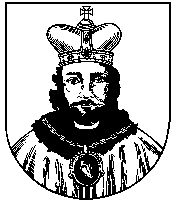 Odbor regionálního rozvojenám. E. Beneše 420, pracoviště Sažinova 843, 399 01 Milevskotel.  382 504 111, email: hana.pejrilova@milevsko-mesto.cz SZ.: MM 44347/2018	Č.j.: MM 51016/2020 Vyřizuje: Ing. Kateřina Nebesová E-mail: katerina.nebesova@milevsko-mesto.czTel.: 382 504 224 V Milevsku dne: 06. 08. 2020OZNÁMENÍO VYDÁNÍ ZMĚNY Č. 1 ÚZEMNÍHO PLÁNU STEHLOVICE, KTERÝ JE OPATŘENÍM OBECNÉ POVAHY Zastupitelstvo obce Stehlovice, příslušné podle ustanovení § 6 odst. (5) písm. c) zákona č. 183/2006 Sb., o územním plánování a stavebním řádu, ve znění pozdějších předpisů (dále jen „stavební zákon“), za použití § 43 odst. (4) a § 54 odst. (2) stavebního zákona, §13 a přílohy č. 7 vyhlášky č. 500/2006 Sb., o územně analytických podkladech, územně plánovací dokumentaci a způsobu evidence územně plánovací činnosti, § 171 a následujících zákona č. 500/2004 Sb., správní řád, ve znění pozdějších předpisů, (dále jen „správní řád“) ve spojení s ustanovením § 188 odst. (4) stavebního zákona, rozhodlo na svém zasedání dne 05. 08. 2020o vydání změny č. 1 územního plánu StehloviceZměna č. 1 územního plánu Stehlovice je zpracována v souladu s požadavky stavebního zákona a jeho prováděcích vyhlášek.Celý obsah opatření obecné povahy, je v úplném znění, včetně odůvodnění a grafické části, k nahlédnutí na Městském úřadu Milevsko – odboru regionálního rozvoje, územní plánování a na Obecním úřadu Stehlovice. V souladu s ustanovením § 172 odst. (2) správního řádu, je možné se s úplným zněním seznámit způsobem umožňujícím dálkový přístup, a to na webových stránkách: http://www.milevsko-mesto.cz., odkaz územní plánování a http://www.stehlovice.cz.Ing. Hana Pejřilovávedoucí odboru regionálního rozvojeDotčené orgány:Ministerstvo průmyslu a obchodu, sekce nerost. surovin, Na Františku 32, Praha 1Ministerstvo životního prostředí, odbor výkonu státní správy II, Mánesova 3, Č. BudějoviceMinisterstvo dopravy, nábřeží L. Svobody 12, 110 15 Praha 1Ministerstvo vnitra, odbor správy majetku MV, Nad Štolou 3, 170 34 Praha 7Ministerstvo zdravotnictví, odbor investičního rozvoje, Palackého nám. 4, 128 01 Praha 2Ministerstvo obrany, Tychonova 1, 160 01 Praha 6Vojenská ubytovací a stavební správa, Hradební ulice 12, P. O. BOX č. 3, 110 15 PrahaObvodní báňský úřad Příbram, pracoviště Plzeň, Hřímalého 11, 301 00 PlzeňKrajská hygienická stanice Jihočeského kraje, Karla Čapka 2459, PísekHasičský záchranný sbor Jihočeského kraje, Vrcovická 2223, 397 01 Písek Státní úřad pro jadernou bezpečnost, Senovážné nám. 9, 110 00 PrahaKrajská veterinární správa pro Jihočeský kraj, insp. v Písku, Vrcovická 2227, 397 01 PísekStátní pozemkový úřad, Nádražní 1988, 397 01 PísekMěstský úřad Milevsko, odbor dopravy a živnostenský, nám. E. Beneše 420, 399 01 MilevskoMěstský úřad Milevsko, odbor regionálního rozvoje – památková péče, nám. E. Beneše 420, 399 01 MilevskoMěstský úřad Milevsko, odbor životního prostředí, nám. E. Beneše 420, 399 01 MilevskoKrajský úřad – Jihočeský kraj, Odbor dopravy a silničního hospodářství, U Zimního stadionu 1952/2, 370 76 České BudějoviceKrajský úřad – Jihočeský kraj, Odbor regionálního rozvoje, územního plánování, stavebního řádu a investic, U Zimního stadionu 1952/2, 370 76 Č. BudějoviceKrajský úřad – Jihočeský kraj, Odbor životního prostředí, zemědělství a lesnictví, U Zimního stadionu 1952/2, 370 76 Č. BudějoviceKrajský úřad – Jihočeský kraj, Odbor kultury a památkové péče, U Zimního stadionu 1952/2, 370 76 Č. Budějovice